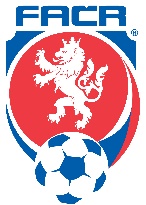 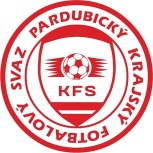 FAČR ve spolupráci s TMK Pardubického KFS a TMK OFS Svitavy                                    pořádá             školení trenérů FAČR C  licenceDélka studia FAČR C  licence čítá dohromady 20 hodin teoretické a praktické výuky a 2 ukázkové tréninkové jednotky po ukončení dvoudenního bloku výuky.Lokality teoretické výuky:  Svitavy, Antonína Slavíčka 13A/881Lokalita praktické výuky:  TJ Svitavy Lány - UMT, Antonína Slavíčka 13A/881Blok výuky:  sobota 19. 03. 2022  (8.00 -  18.30 hodin) ,  neděle 20.03.2022  (8.00 - 18.30 hodin)  Výuka bude zahájena  v  sobotu  19. 03. v 8.30 v učebně. Prezence 8.00 - 8. 30 hMísto a termíny ukázkových tréninkových jednotek budou upřesněny na Vaši emailovou adresu před zahájením kurzu.  Cena kurzu je 1.500,- Kč. V této ceně je zahrnut (pronájem učeben, hřiště, odměny lektorů, studijní materiál). Informace o platbě  obdržíte na  emailovou adresu, kterou jste uvedli v přihlášce, před zahájením kurzu..  Přihlášení ke kurzu pouze elektronicky, odkaz:  https://kurzy.fotbal.cz/registrace-kurzu/6197d114-d8bf-11eb-a086-07bfe283c794Uchazeči o studium si sebou na kurz přinesou • platný občanský průkaz (pas) • potvrzení o zaplacení kursovného – pokud bude platba přes účet• výpis z rejstříku trestů (originál – max. 3 měsíce starý)• lékařské potvrzení o zdravotní způsobilosti k účasti na kursu (originál – max. 3 měsíce starý )  • aktuální fotografii pasového formátu – podepsanou na zadní straně• tréninkové oblečení a obuv   (umělá tráva, hala)Certifikát o absolvování on-line licence Grassroots Leader ! https://leadercertifikat.fotbal.cz/account/formlog      (Lze splnit i v průběhu kurzu)                             Daniel Franc                                                                                     Jiří Kovárník                            Lektor FAČR                                                                         GTM pro Pardubický kraj                franc@fotbal.cz , tel: 723 583 821                                   kovarnik@fotbal.cz , tel: 778 000 072